 	 F   u   n   d   a  ç ã  o	A	d  i b	J  a  t e   n   e	 	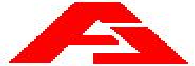 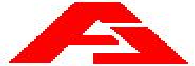 RECURSOS HUMANOSCADASTRO PARA PRESTADOR DE SERVIÇOS AUTÔNOMOS(	) FAJ	(	) IDPCREGISTRO 	(	) EFETIVO	(	) ESPORÁDICODADOS PESSOAISNome  	Endereço 	Bairro  	Cidade 	Estado 	CEP 	Telefone 	E-Mail 		Celular  	Local de Nascimento 	Data 	/	/	Sexo: (	) Masculino (	)Feminino	Estado Civil:  	Numero do RG 	Emissão 	/	/	Numero do CPF  	Orgão Carteira Conselho Regional 		Nº. 	SETOR 	C.Custo			 Item Conta.	 	Dependentes para Imposto de RendaNOMEREL.DEP.DATA NASC.CPFTem inscrição no ISS/Prefeitura: 	n. 	Tem inscrição no INSS: 	n. 	Os honorários serão creditados em conta corrente SANTANDER:Banco:Agencia:Conta n.Declaro ciencia sobre a necessidade de apresentação do comprovante de INSS PARA proprocionalização do referido desconto.Confirmo a exatidão das informações acima,Assinatura do prestador do serviçoANEXAR A ESTE CADASTRO:1 FOTOS 3x4RG	(OBRIGATÓRIO)CPF	(OBRIGATÓRIO) CARTEIRA DO CONSELHO REGIONALDiploma de graduação  /  ESPECIALIZAÇÃO Nº DE CADASTRO DE ISS/comp.recolhimento Comprovante de INSS, caso já recolha.Nº. PIS ou Inscrição no INSS Comprovante de residência CurriculumData: 	/	/	MEDICINA DO TRABALHO AVALIAÇÃODE RECURSOS HUMANOSApresentou comprovante de recolhimento de INSS até o cadastro	(   ) SIM	( ) Não Comprovante de recolhimento de ISS até o cadastro	(   ) SIM	( ) NãoRH - 2019Solicitamos que faça o cadastro na prefeitura, o ISS seque link https://ccm.prefeitura.sp.gov.br/login/contribuinte?tipo=I.Após o cadastro levar na prefeitura da vila mariana R. José de Magalhães, 500 - Vila Clementino, São Paulo - SP, 04026-090 Horário: Aberto ⋅  08:00  às 17:00,Telefone: (11) 3397-4100. LEVAR RG,CPF, OU (CNH), COMPRVANTE DE ENDEREÇO, FORMULARIO PRENCHIDO NO SITE DA PREFEITURA,após ir lá trazer uma cópia no RH-FAJ.